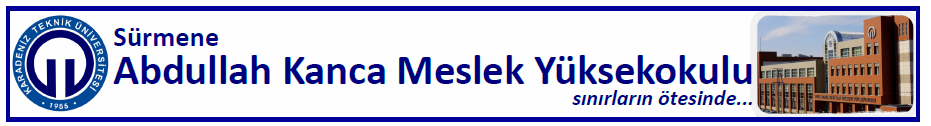 İZLEME STANDARTLARI 	Standart 18: İç Denetim	Bu standart için gerekli genel şartlar: 	18.1.İç denetim faaliyeti İç Denetim Koordinasyon Kurulu tarafından belirlenen standartlara uygun 	bir şekilde yürütülmelidir.	18.2.İç denetim sonucunda idare tarafından alınması gerekli görülen önlemleri içeren eylem planı 	hazırlanmalı, uygulanmalı ve izlenmelidir.Meslek Yüksekokulu Müdürlüğümüzdeki İç Kontrol çalışmaları, Üniversitemiz İç Denetim Birim Başkanı İç Denetçi Hasibe USTA tarafından, 28.04.2014—13.06.2014 tarihleri arasında birimimizde gerçekleştirilen İç Kontrol Sistemi ve Birim Faaliyetlerine ilişkin danışmanlık faaliyeti ve sonucunda hazırlanan rapor ve öneriler doğrultusunda devam etmektedir.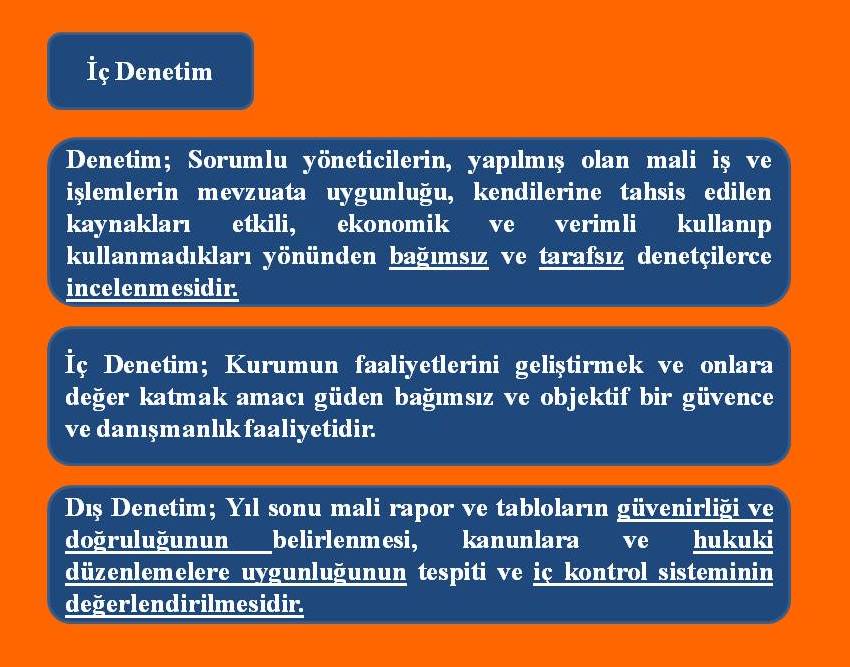 